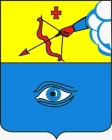 ПОСТАНОВЛЕНИЕ__11.05.2022__                                                                                                № _20/8_ г. ГлазовОб утверждении Административного регламента по предоставлению муниципальной услуги «Присвоение спортивных разрядов»	Руководствуясь Федеральным законом от 27.07.2010 года № 210-ФЗ «Об организации предоставления государственных и муниципальных услуг», Федеральным законом от 04.12.2007 г. № 329-ФЗ «О физической культуре и спорте в Российской Федерации», Приказом Министерства спорта Российской Федерации от 20.02.2017 года № 108 «Об утверждении положения о Единой всероссийской спортивной классификации», Постановлением Администрации города Глазова от 10.10.2016 № 20/32 «Об утверждении перечня муниципальных услуг, предоставляемых органами местного самоуправления муниципального образования «Город Глазов» (Перечень услуг № 1)», П О С Т А Н О В Л Я Ю:1. Утвердить прилагаемый Административный регламент по предоставлению муниципальной услуги «Присвоение спортивных разрядов».	2. Настоящее постановление полежит официальному опубликованию в средствах массовой информации. Утвержден постановлениемАдминистрации города Глазоваот _11.05.2022_ № _20/8_АДМИНИСТРАТИВНЫЙ РЕГЛАМЕНТпо предоставлению муниципальной услуги«Присвоение спортивных разрядов»Содержание:I. Общие положения…………………………………………………………………….4 стр.1. Цели разработки административного регламента……………………………….4 стр.2. Наименование муниципальной услуги…………………………………………….4 стр.3. Разработчик административного регламента…………………………………….4 стр.4. Перечень нормативных правовых актов, непосредственно регулирующих предоставление муниципальной услуги…………………………………………………….4 стр.5. Описание заявителей…………………………………………………………………4 стр.6. Порядок информирования о предоставлении муниципальной услуги…………………………………………………………………………………………….6 стр.II. Стандарт предоставления муниципальной услуги………………………………6 стр.7. Наименование органа, предоставляющего муниципальную услугу…………...6 стр.8. Результат предоставления муниципальной услуги………………………………6 стр.9. Срок предоставления муниципальной услуги…………………………………….6 стр.10. Исчерпывающий перечень документов, необходимых для предоставления муниципальной услуги………………………………………………………………………...6 стр.11. Исчерпывающий перечень оснований для отказа в приеме документов, необходимых для предоставления муниципальной  услуги……………………………...8 стр.12. Исчерпывающий перечень оснований для приостановления предоставления муниципальной услуги………………………………………………………………………...8 стр.13. Исчерпывающий перечень оснований для отказа в предоставлении муниципальной услуги…………………………………………………………………………8 стр.14. Размер платы, взимаемой с заявителя при предоставлении муниципальной услуги……………………………………………………………………………………………..8 стр.15. Максимальный срок ожидания в очереди при подаче запроса о предоставлении муниципальной услуги и при получении результата предоставления муниципальной услуги…………………………………………………………………………………………….8 стр.16. Требования к помещениям, в которых предоставляется  муниципальная услуга, к местам ожидания, получения информации и заполнения документов, необходимых для предоставления муниципальной услуги, в том числе к обеспечению доступности для инвалидов указанных объектов в соответствии с законодательством Российской Федерации о социальной защите инвалидов……………………………………………….8 стр.17. Показатели доступности и качества муниципальной услуги…………………9 стр.18. Иные требования, в том числе учитывающие особенности предоставления муниципальной услуги в многофункциональных центрах и особенности предоставления муниципальной услуги в электронной форме……………………………………………..9 стр.III. Cостав, последовательность и сроки выполнения административных процедур, требования к порядку их выполнения, в том числе особенности выполнения административных процедур в электронной форме………………………………………10 стр.19. Состав и последовательность административных процедур………………….10 стр.20. Описание административных действий и сроки выполнения………………...10 стр.IV. Порядок и формы контроля исполнения муниципальной услуги……………12 стр.V. Досудебный (внесудебный) порядок обжалования решений и действий (бездействия) органа, предоставляющего муниципальную услугу, а также должностных лиц и муниципальных служащих………………………………………………………….13 стр.21. Порядок подачи жалобы………………………………………………………….13 стр.Приложение №1к Административному регламенту предоставления муниципальной услуги «Присвоение спортивных разрядов»……………………………………………...17 стр.I. Общие положения1. Цели разработки административного регламентаАдминистративный регламент по предоставлению муниципальной услуги «Присвоение спортивных разрядов» (далее – Регламент, муниципальная услуга) устанавливает порядок, сроки и последовательность действий (административных процедур) при предоставлении муниципальной услуги и стандарт ее предоставления, а также порядок досудебного (внесудебного) обжалования заявителем решений и действий (бездействия) органа, предоставляющего муниципальную услугу, его должностного лица или муниципального служащего.Регламент разработан в целях повышения качества предоставления и доступности муниципальной услуги, создания комфортных условий для получения муниципальной услуги.2. Наименование муниципальной услугиПрисвоение спортивных разрядов.3. Разработчик административного регламентаОтветственным за подготовку административного регламента и разработчиком административного регламента является отраслевой орган Администрации города Глазова – управление культуры, спорта и молодежной политики Администрации города Глазова (далее – Управление), непосредственно предоставляющее  муниципальную услугу.4. Перечень нормативных правовых актов, непосредственно регулирующих предоставление муниципальной услуги.Предоставление муниципальной услуги осуществляется в соответствии с:1. Федеральным законом от 27.07.2010 года № 210-ФЗ «Об организации предоставления государственных и муниципальных услуг»;2. Приказом Минспорта Российской Федерации 20.02.2017 г. № 108 «Об утверждении положения о Единой всероссийской спортивной классификации»; 3. Постановлением Администрации города Глазова от 10.10.2016 № 20/32 «Об утверждении перечня муниципальных услуг, предоставляемых органами местного самоуправления муниципального образования «Город Глазов» (Перечень услуг № 1)»;4. Уставом муниципального образования «Город Глазов»;5. Постановлением Администрации города Глазова от 27.06.2011 № 18/53 «Об утверждении Порядка разработки и утверждения административных регламентов по предоставлению муниципальных услуг в муниципальном образовании «Город Глазов».5. Описание заявителей.Заявителями при предоставлении муниципальной услуги являются физкультурно-спортивные организации, организации, осуществляющие спортивную подготовку, образовательные организации, осуществляющие деятельность в области физической культуры и спорта (далее - заявитель). 6. Порядок информирования о предоставлении муниципальной услуги1. Информация о местонахождении, графике работы исполнителя муниципальной услуги:Местонахождение Управления: Удмуртская Республика, г. Глазов, ул. Калинина, д. 4-а.Адрес электронной почты: kultura07@glazov-gov.ru.Адрес официального портала муниципального образования «Город Глазов»: http://glazov-gov.ru/Контактные телефоны: 8(34141) 66-108.Приёмная Управления: тел. 8(34141) 2-54-60.Начальник Управления: тел. 8(34141) 3-02-50.Консультации по вопросам предоставления муниципальной услуги: тел. 8(34141) 66-108.Прием заявителей для оказания муниципальной услуги осуществляется в рабочие дни в соответствии со следующим графиком: 	Понедельник    	с 08-00 до 17-00 	Вторник		с 08-00 до 17-00	Среда	      		с 08-00 до 17-00	Пятница      		с 08-00 до 17-00Время для перерыва на отдых и питание специалистов, оказывающих муниципальную услугу, устанавливается с 10-00 до 10-15, с 12-00 до 13-00,с 15-00 до 15-15 часов. 2. Информация о муниципальной услуге размещена в федеральной информационной системе «Единый портал государственных услуг Российской Федерации» -  www.gosuslugi.ru (далее - ЕПГУ), в информационной системе Удмуртской Республики «Региональный портал государственных и муниципальных услуг Удмуртской Республики» - http://uslugi.udmurt.ru  (далее – РПГУ УР), на официальном сайте в сети  «Интернет» муниципального образования «Город Глазов» - www.glazov-gov.ru на информационном стенде Управления, на сайте Филиала «Глазовский» автономного учреждения «Многофункциональный центр предоставления государственных и муниципальных услуг Удмуртской Республики» (далее - МФЦ) - mfc-glazov.ru3. Информирование Заявителей по вопросам предоставления муниципальной услуги осуществляется в виде:	- индивидуального информирования;	- публичного информирования.4. Для получения информации по вопросам предоставления муниципальной услуги Заявители обращаются:	- лично в Управление;	- по телефону в Управление;	- в письменном виде (почтой) в Управление;	- в письменном виде (в электронной форме) в Управление;	- в письменном виде (факсимильной связью) в Управление;	- через  ЕПГУ или РПГУ УР;	- через МФЦ.5. Основными требованиями к информированию Заявителей являются:	- достоверность предоставляемой информации;	- четкость в изложении информации;	- полнота информации;	- удобство и доступность получения информации;	- оперативность предоставления информации.6. Информирование проводится в форме:	- устного информирования;	- письменного информирования.7. Индивидуальное устное информирование по вопросам предоставления муниципальной услуги обеспечивается специалистом Управления, ответственным за предоставление муниципальной услуги (далее - специалист Управления):	- в ходе личного обращения;	- телефонного обращения.8. Индивидуальное письменное информирование по вопросам предоставления муниципальной услуги при обращении Заявителей в Управление осуществляется путем направления ответов почтовым отправлением, электронной почтой, либо факсимильной связью.9. Публичное информирование Заявителей по вопросам предоставления муниципальной услуги осуществляется путем размещения сведений о муниципальной услуге:	- на информационном стенде Управления;	- на официальном интернет-сайте муниципального образования «Город Глазов»;	- на ЕПГУ;	- на РПГУ УР;	- в средствах массовой информации.10. Информирование Заявителей по вопросам предоставления муниципальной услуги осуществляется бесплатно.11. Информирование проводится по следующим вопросам:	- перечень документов, необходимых для получения муниципальной услуги,	- последовательность действий, 	- сроки исполнения муниципальной услуги,	-порядок обжалования действий (бездействий), решений, принимаемых в ходе выполнения муниципальной услуги. 12. С момента  регистрации Заявления  и подачи документов, Заявитель имеет право на получение сведений о ходе предоставления муниципальной услуги при личном обращении в Управление, либо посредством телефонной связи или электронной почты. Заявителю предоставляются сведения о том, на каком этапе находится рассмотрение его заявления.II. Стандарт предоставления муниципальной услуги7. Наименование органа, предоставляющего муниципальную услугуМуниципальная услуга предоставляется Управлением культуры, спорта и молодежной политики Администрации города Глазова.8. Результат предоставления муниципальной услугиРезультатом предоставления муниципальной услуги является:- приказ о присвоении спортивных разрядов («второй спортивный разряд» или «третий спортивный разряд»);- письмо (уведомление) об отказе в присвоении спортивного разряда.9. Срок предоставления муниципальной услуги:Муниципальная услуга предоставляется в срок не позднее 30 календарных дней со дня поступления документов.10. Исчерпывающий перечень документов, необходимых для предоставления муниципальной услугиДля получения муниципальной услуги Заявитель предоставляет следующие документы:представление на присвоение спортивного разряда (далее – представление) по  форме, установленной Приложением №1 к настоящему Регламенту.копия протокола или выписка из протокола соревнования, подписанного председателем главной судейской коллегии соревнования (главным судьей), отражающего выполнение норм, требований и условий их выполнения;копия справки о составе и квалификации судейской коллегии, подписанной председателем судейской коллегии (главным судьей) и лицом, уполномоченным организацией, проводящей соревнования;копия документа, удостоверяющего принадлежность спортсмена к физкультурно-спортивной организации, организации, осуществляющей спортивную подготовку или образовательной организации (в случае приостановления действия государственной аккредитации региональной спортивной федерации);копии второй и третьей страниц паспорта гражданина Российской Федерации, а также копии страниц, содержащих сведения о месте жительства, а при его отсутствии - копии страниц паспорта гражданина Российской Федерации, удостоверяющего личность гражданина Российской Федерации за пределами территории Российской Федерации, содержащих сведения о фамилии, имени, отчестве (при наличии), органе, выдавшем документ, дате окончания срока действия документа;2 фотографии размером 3x4 см;Военнослужащими, проходящими военную службу по призыву, вместо указанных копий страниц паспорта гражданина Российской Федерации может представляться копия военного билета.Документы на присвоение спортивных разрядов представляются в течение 4 месяцев со дня выполнения спортсменом норм, требований и условий их выполненияСпециалист Управления не вправе требовать от заявителя:1) представления документов и информации или осуществления действий, представление или осуществление которых не предусмотрено нормативными правовыми актами, регулирующими отношения, возникающие в связи с предоставлением муниципальных услуг;2) представления документов и информации, в том числе подтверждающих внесение заявителем платы за предоставление муниципальной услуги, которые находятся в распоряжении органов, предоставляющих муниципальные услуги, иных государственных органов, органов местного самоуправления либо подведомственных государственным органам или органам местного самоуправления организаций, участвующих в предоставлении муниципальных услуг, в соответствии с нормативными правовыми актами Российской Федерации, нормативными правовыми актами Удмуртской Республики, муниципальными правовыми актами, за исключением документов, включенных в определенный частью 6 статьи 7 Федерального закона от 27.07.2010 № 210-ФЗ перечень документов;3) осуществления действий, в том числе согласований, необходимых для получения муниципальных услуг и связанных с обращением в иные государственные органы, органы местного самоуправления, организации, за исключением получения услуг и получения документов и информации, предоставляемых в результате предоставления таких услуг, включенных в перечни, указанные в части 1 статьи 9 Федерального закона от 27.07.2010 № 210-ФЗ;4) представления документов и информации, отсутствие и (или) недостоверность которых не указывались при первоначальном отказе в приеме документов, необходимых для предоставления муниципальной услуги, либо в предоставлении муниципальной услуги, за исключением следующих случаев:а) изменение требований нормативных правовых актов, касающихся предоставления муниципальной услуги, после первоначальной подачи заявления о предоставлении муниципальной услуги;б) наличие ошибок в заявлении о предоставлении муниципальной услуги и документах, поданных заявителем после первоначального отказа в приеме документов, необходимых для предоставления муниципальной услуги, либо в предоставлении муниципальной услуги и не включенных в представленный ранее комплект документов;в) истечение срока действия документов или изменение информации после первоначального отказа в приеме документов, необходимых для предоставления муниципальной услуги, либо в предоставлении муниципальной услуги;г) выявление документально подтвержденного факта (признаков) ошибочного или противоправного действия (бездействия) должностного лица, органа местного самоуправления, предоставляющего муниципальную услугу, муниципального служащего, работника МФЦ,  работника организации, предусмотренной частью 1.1 статьи 16 Федерального закона от 27.07.2010 № 210-ФЗ, при первоначальном отказе в приеме документов, необходимых для предоставления муниципальной услуги, либо в предоставлении муниципальной услуги, о чем в письменном виде за подписью руководителя органа местного самоуправления, предоставляющего муниципальную услугу, руководителя МФЦ  при первоначальном отказе в приеме документов, необходимых для предоставления муниципальной услуги, либо руководителя организации, предусмотренной частью 1.1 статьи 16 Федерального закона от 27.07.2010 № 210-ФЗ, уведомляется Заявитель, а также приносятся извинения за доставленные неудобства.5) предоставления на бумажном носителе документов и информации, электронные образы которых ранее были заверены в соответствии с пунктом 7.2 части 1 статьи 16 Федерального закона от 27.10.2010 № 210-ФЗ, за исключением случаев, если нанесение отметок на такие документы либо их изъятие является необходимым условием муниципальной услуги, и иных случаев, установленных федеральными законами.11. Исчерпывающий перечень оснований для отказа в приеме документов, необходимых для предоставления муниципальной  услуги.В приеме документов, необходимых для предоставления муниципальной услуги, отказывается в следующих случаях:1.Заявителем представлен не полный комплект документов, установленный пунктом 10 настоящего Регламента.2. Представление не поддается прочтению или содержит не заверенные исправления, зачеркивания.12. Исчерпывающий перечень оснований для приостановления предоставления муниципальной услуги.Основания для приостановления предоставления муниципальной услуги не предусмотрены.13. Исчерпывающий перечень оснований для отказа в предоставлении муниципальной услуги.В предоставлении муниципальной услуги отказывается в следующих случаях:1. Поступление заявления о предоставлении муниципальной услуги, предоставление которой не предусмотрено настоящим Регламентом;2. Заявителем предоставлен неполный комплект документов, предусмотренных в пункте 10 настоящего Регламента;З. Несоответствие результата спортсмена, указанного в документах для присвоения спортивного разряда, утвержденным Министерством нормам, требованиям и условиям их выполнения;4. Спортивная дисквалификация спортсмена;5. Нарушение условий допуска к соревнованиям и (или) физкультурным мероприятиям, установленного положениями (регламентами) о таких соревнованиях и (или) физкультурных мероприятиях, утверждаемых их организаторами;6. Наличие решения соответствующей антидопинговой организации о нарушении спортсменом антидопинговых правил, принятого по результатам допинг-контроля, проведенного в рамках соревнований на котором спортсмен выполнил норму, требования и условия их выполнения.Заявитель вправе отказаться от предоставления муниципальной услуги на основании личного письменного заявления, составленного в свободной форме. Письменный отказ от предоставления муниципальной услуги не препятствует повторному обращению за предоставлением муниципальной услуги.14. Размер платы, взимаемой с заявителя при предоставлении муниципальной услуги.Муниципальная услуга предоставляется бесплатно.15. Максимальный срок ожидания в очереди при подаче запроса о предоставлении муниципальной услуги и при получении результата предоставления муниципальной услуги.Время ожидания Заявителя в очереди при подаче запроса о предоставлении муниципальной услуги и при получении результата муниципальной услуги не может превышать 15 минут.16. Требования к помещениям, в которых предоставляется  муниципальная услуга, к местам ожидания, получения информации и заполнения документов, необходимых для предоставления муниципальной услуги, в том числе к обеспечению доступности для инвалидов указанных объектов в соответствии с законодательством Российской Федерации о социальной защите инвалидов.16.1. Помещения для предоставления муниципальной услуги, места ожидания должны соответствовать комфортным условиям для заявителей и оптимальным условиям работы специалистов. Помещения оборудуются противопожарной системой, средствами пожаротушения, системой оповещения о возникновении чрезвычайных ситуаций. Схемы размещения средств пожаротушения и путей эвакуации  посетителей и должностных лиц размещаются на видном месте в местах для ожидания.16.2. Вход в помещение, где располагается Управление, должен быть оборудован информационной табличкой (вывеской) с указанием наименования Управления, вход и выход из помещений - соответствующими указателями с искусственным освещением в тёмное время суток. 16.3. Кабинет должностных лиц, осуществляющих предоставление муниципальной услуги, должен быть оборудован информационной табличкой (вывеской) с указанием номера кабинета, названия должностей, фамилий, имен и отчеств должностных лиц.16.4. Места для заполнения документов оборудуются стульями, столами и обеспечиваются образцами заполнения документов, бланками заявлений и канцелярскими принадлежностями.16.5. В целях соблюдения прав инвалидов при получении муниципальных услуг Управление обеспечивает инвалидам (включая инвалидов, использующих кресла-коляски и собак-проводников):– оказание сотрудниками Управления помощи инвалидам в преодолении барьеров, мешающих получению ими муниципальной услуги наравне с другими лицами;– сопровождение инвалидов, имеющих стойкие расстройства функции зрения и самостоятельного передвижения, и оказание им помощи в помещениях Управления;– надлежащее размещение оборудования и носителей информации для беспрепятственного доступа инвалидов с учетом ограничений их жизнедеятельности;– допуск сурдопереводчика и тифлосурдопереводчика;– допуск собаки-проводника  при наличии документа, подтверждающего её специальное  обучение и выдаваемого по форме и в порядке, которые определяются Министерством труда и социально защиты Российской Федерации.17. Показатели доступности и качества муниципальной услуги.Показателями доступности и качества муниципальной услуги являются:– обеспечение информирования заявителей о месте нахождения и графике работы Управления;– обеспечение информирования заявителей о порядке оказания муниципальной услуги;– своевременность приёма заявителей в Управлении;– своевременность рассмотрения документов, представленных заявителем;– своевременность принятия решения о предоставлении муниципальной услуги или отказе в предоставлении муниципальной услуги;- количество взаимодействий заявителя с должностными лицами при предоставлении муниципальной услуги;- возможность получения муниципальной услуги в многофункциональном центре;- возможность получения информации о ходе предоставления муниципальной услуги, в том числе с использованием информационно-коммуникационных технологий.18. Иные требования, в том числе учитывающие особенности предоставления муниципальной услуги в многофункциональных центрах и особенности предоставления муниципальной услуги в электронной форме1. Муниципальная услуга предоставляется в МФЦ.Местонахождение: Удмуртская Республика, г. Глазов, ул. Карла Маркса, д.43.График работы: - понедельник с 9:00 до19:00; - вторник с 9:00 до 20:00; - среда-пятница с 9:00 до19:00; - суббота 9:00–13:00; - воскресенье – выходной.Справочные телефоны: +7 34141 7-64-50; +7 34141 7-64-47; +7 (34141) 7-64-49.Адрес сайта многофункционального центра в информационно-телекоммуникационной сети «Интернет»: mfc-glazov.ru.Адрес электронной почты МФЦ: mfc.glazov.ur@gmail.com.1.2. Предоставление муниципальной услуги в МФЦ  осуществляется в соответствии с Федеральным законом Российской Федерации от 27.07.2010г № 210 - ФЗ «Об организации  предоставления государственных и муниципальных  услуг», иными нормативными правовыми актами Российской Федерации, Удмуртской Республики, муниципальными правовыми актами по принципу «одного окна», в соответствии с которым предоставление муниципальной услуги осуществляется после однократного обращения Заявителя с соответствующим запросом. Взаимодействие с Управлением осуществляется  МФЦ без участия Заявителя в соответствии с нормативными правовыми актами и соглашением о взаимодействии.При обращении в МФЦ Заявитель представляет документы согласно пункту 10 настоящего Регламента.Информирование и консультирование Заявителей по вопросам предоставления муниципальной услуги может также осуществляться специалистами многофункциональных центров, в т.ч. на интернет - странице МФЦ: mfc-glazov.ru.2. В электронной форме муниципальная услуга предоставляется с использованием:1) информационно-телекоммуникационных технологий ЕПГУ, РПГУ УР. Заявитель имеет возможность зарегистрироваться на ЕПГУ или РПГУ УР самостоятельно. 2) электронной почты Управления kultura07@glazov-gov.ru или официального портала муниципального образования «Город Глазов» (www.glazov-gov.ru).  2.1.При предоставлении муниципальной услуги в электронной форме для Заявителей обеспечены следующие возможности:1) самостоятельного доступа Заявителя к получению муниципальной услуги (не обращаясь в Управление);2) получения Заявителем с использованием информационно-телекоммуникационных технологий результатов предоставления муниципальной услуги;3) сохранения и  внесения  в электронном виде изменений в ранее созданные Заявления.4) доступа в электронном виде к сведениям о муниципальной услуге;5) получения в электронном виде сведений о ходе выполнения запроса о предоставлении муниципальной услуги.III. Cостав, последовательность и сроки выполнения административных процедур, требования к порядку их выполнения, в том числе особенности выполнения административных процедур в электронной форме.19. Состав и последовательность административных процедурПредоставление муниципальной услуги включает в себя следующие административные процедуры:1. Прием представления и прилагаемых к нему документов, необходимых для предоставления муниципальной услуги и его регистрация2. Рассмотрение представления и прилагаемых к нему документов, принятие решения.3. Направление решения Заявителю.20. Описание административных действий и сроки выполнения1. Прием представления и прилагаемых к нему документов, необходимых для предоставления муниципальной услуги и его регистрация.Основанием для начала осуществления административного действия является обращение заявителя в Управление с представлением и документами, предусмотренными п. 10 административного Регламента. Представление и прилагаемые документы могут быть поданы Заявителем в Управление лично, через многофункциональный центр, направлены посредством почтового отправления, электронной почты, в электронной форме посредством ЕПГУ и РПГУ.При предоставлении муниципальной услуги при личном обращении Заявителя.Основанием для начала административного действия является обращение Заявителя с запросом о предоставлении муниципальной услуги.При личном обращении Заявителя в Управление или МФЦ прием представления и прилагаемых к нему документов осуществляют специалисты Управления или МФЦ.Специалист Управления или МФЦ, осуществляющий прием, проверяет правильность заполнения представления, комплектность прилагаемых к преставлению документов, соответствие их перечню документов, необходимых для оказания муниципальной услуги, согласно пункту 10 настоящего Регламента.В случае если имеются основания для отказа в приеме документов, необходимых для предоставления муниципальной услуги, предусмотренные пунктом 11 настоящего Регламента, специалист Управления или МФЦ отказывает Заявителю в приеме представления и документов с указанием причины отказа.Максимальное время для административного действия по приему представления и документов - 15 минут.В случае обращения Заявителя с запросом о предоставлении муниципальной услуги через МФЦ срок принятия решения о предоставлении услуги исчисляется со дня передачи МФЦ таких документов и их регистрацией в Управлении.При предоставлении муниципальной услуги в электронной форме.Юридическим фактом, являющимся основанием для начала административного действия, является получение в электронном виде представления и прилагаемых к нему документов специалистом Управления по Системе исполнения регламентов.Специалист Управления по Системе исполнения регламентов, организующее межведомственное взаимодействие (далее-СИР), проверяет правильность заполнения, комплектность прилагаемых к представлению документов, соответствие их перечню документов, необходимых для оказания муниципальной услуги, согласно пункту 10 настоящего Регламента.В случае если имеются основания для отказа в прием документов, необходимых для предоставления муниципальной услуги, предусмотренные пунктом 11 настоящего Регламента, специалист Управления отказывает Заявителю с указанием причин в СИР.Максимально время для административного действия по приему и рассмотрению представления и прилагаемых к нему документов - 15 минут.При отсутствии оснований для отказа в приеме документов, направляет специалисту Управления, ответственному за регистрацию документов Управления. При предоставлении муниципальной услуги по письменному Представлению  Заявителя.Представление Заявитель может направить почтовым сообщением или по адресу электронной почты Управления.При отправке на электронную почту представления и прилагаемых к нему документов, такое представление и документы к нему направляются в форме отсканированных копий в формате JPEG или PDF файлов.В случае если имеются основания для отказа в приеме документов, необходимых для предоставления муниципальной услуги, предусмотренные пунктом 11 настоящего Регламента, специалист Управления отказывает Заявителю в приеме представления с указанием причин отказа.При отсутствии оснований для отказа в приёме документов, специалист Управления, ответственный за регистрацию документов Управления, осуществляет регистрацию представления и направляет его и прилагаемые к нему документы на рассмотрение начальнику Управления.Далее начальник Управления рассматривает поступившее представление и прилагаемые к нему документы, принимает решение о назначении специалиста Управления и направляет представление и прилагаемые к нему документы в порядке делопроизводства этому специалисту.Максимальное время для административного действия - 5 (пять) календарных дней.2. Рассмотрение представления и прилагаемых к нему документов, принятие решения.Основанием для начала осуществления административной процедуры является получение специалистом Управления в работу представления и прилагаемых к нему документов.Специалист Управления рассматривает представление и прилагаемые к нему документы, устанавливает их соответствие действующему законодательству, настоящему Регламенту.При наличии оснований для отказа в предоставлении муниципальной услуги, предусмотренные пунктом 13 настоящего Регламента, специалист Управления осуществляет подготовку письма (уведомления) об отказе в присвоении спортивных разрядов.Письмо (уведомление) об отказе должно содержать основания отказа с обязательной ссылкой на пункт 13 данного Регламента.В случае отсутствия оснований для отказа в предоставлении муниципальной услуги специалист Управления осуществляет подготовку проекта Приказа о присвоении спортивных разрядов («второй спортивный разряд» или «третий спортивный разряд»), его согласование и подписание Начальником Управления.Максимальное время для административной процедуры по подготовке проекта Приказа или уведомления, согласования и подписания - 5 (пять) рабочих дней.3. Направление решения Заявителю.По желанию Заявителя подписанный начальником Управления Приказ или письмо (уведомление) об отказе в присвоении спортивного разряда направляется заявителю в бумажной форме при личном приеме в Управлении или МФЦ, путем почтового отправления или в форме электронного документа с использованием информационно-коммуникационных технологий, в том числе ЕПГУ или РПГУ.При направлении результата муниципальной услуги через ЕПГУ и РПГУ, по электронной почте результат муниципальной услуги размещается в личном кабинете на ЕПГУ, РПГУ или направляется по электронной почте, указанной в заявлении.Копия Приказа в течение 10 рабочих дней со дня его подписания направляется в спортивную федерацию, физкультурно-спортивную организацию, организацию, осуществляющую спортивную подготовку, образовательную организацию или Заявителю и (или) размещается на официальном сайте Организации в информационно-телекоммуникационной сети «Интернет».IV. Порядок и формы контроля исполнения муниципальной услугиТекущий контроль за соблюдением последовательности действий, определённых административными процедурами по предоставлению муниципальной услуги, осуществляется путем проведения начальником Управления, ответственным за организацию работы по предоставлению муниципальной услуги, проверок соблюдения и исполнения специалистами положений настоящего Регламента, нормативных правовых актов, устанавливающих порядок формирования и ведения учета получателей муниципальных услуг, а также требований к заполнению, ведению и хранению бланков учетной документации получателей муниципальной услуги.Периодичность осуществления текущего контроля устанавливается начальником Управления.Специалисты управления, ответственные за предоставление муниципальной услуги, за неисполнение или ненадлежащее исполнение по его вине возложенных на него служебных обязанностей несут дисциплинарную ответственность в соответствии со ст. 27 Федерального закона от 03.02.2007 № 25-ФЗ «О муниципальной службе в Российской Федерации» и ст.192 Трудового кодекса РФ.V. Досудебный (внесудебный) порядок обжалования решений и действий (бездействия) органа, предоставляющего муниципальную услугу, а также должностных лиц и муниципальных служащих.21. Порядок подачи жалобы1. Заявитель вправе подать жалобу на решение и действия (бездействие) органов, предоставляющих муниципальную услугу, должностного лица органов, предоставляющих муниципальную услугу, либо муниципального служащего, МФЦ, работника МФЦ, а также организаций, указанных в части 1.1 статьи 16 Федерального закона от 27.10.2010 N 210-ФЗ, или их работников (далее - жалоба).2. Заявитель имеет право:- знакомиться с документами и материалами, касающимися рассмотрения их обращения, если это не затрагивает права, свободы и законные интересы других лиц и если в указанных документах не содержатся сведения, составляющие государственную или другую охраняемую законом тайну;- представлять дополнительные документы и материалы либо обращаться с просьбой об их истребовании, в том числе в электронной форме.3. Заявитель может обратиться с жалобой в том числе в следующих случаях:1) нарушение срока регистрации запроса о предоставлении муниципальной услуги, запроса, указанного в статье 15.1 Федерального закона от 27.10.2010 N 210-ФЗ;2) нарушение срока предоставления муниципальной услуги (в данном случае досудебное (внесудебное) обжалование Заявителем решений и действий (бездействия) МФЦ, работника МФЦ не возможно, поскольку на МФЦ, решения и действия (бездействие) которого обжалуются, не возложена функция по предоставлению муниципальной услуги в полном объеме в порядке, определенном частью 1.3 статьи 16 Федерального закона 27.10.2010 N 210-ФЗ);3) требование у Заявителя документов или информации либо осуществления действий, представление или осуществление которых не предусмотрено нормативными правовыми актами Российской Федерации, нормативными правовыми актами субъектов Российской Федерации, муниципальными правовыми актами для предоставления муниципальной услуги;4) отказ в приеме документов, представление которых предусмотрено нормативными правовыми актами Российской Федерации, нормативными правовыми актами субъектов Российской Федерации, муниципальными правовыми актами для предоставления муниципальной услуги, у Заявителя;5) отказ в предоставлении муниципальной услуги, если основания отказа не предусмотрены федеральными законами и принятыми в соответствии с ними иными нормативными правовыми актами Российской Федерации, законами и иными нормативными правовыми актами субъектов Российской Федерации, муниципальными правовыми актами (в данном случае досудебное (внесудебное) обжалование Заявителем решений и действий (бездействия) МФЦ, работника МФЦ не возможно, поскольку на МФЦ, решения и действия (бездействие) которого обжалуются, не возложена функция по предоставлению муниципальной услуги в полном объеме в порядке, определенном частью 1.3 статьи 16 Федерального закона 27.10.2010 N 210-ФЗ);6) затребование с Заявителя при предоставлении муниципальной услуги платы, не предусмотренной нормативными правовыми актами Российской Федерации, нормативными правовыми актами субъектов Российской Федерации, муниципальными правовыми актами;7) отказ органа, предоставляющего муниципальную услугу, должностного лица органа, предоставляющего муниципальную услугу, МФЦ, работника МФЦ, организаций, предусмотренных частью 1.1 статьи 16 Федерального закона от 27.10.2010 N 210-ФЗ, или их работников в исправлении допущенных ими опечаток и ошибок в выданных в результате предоставления муниципальной услуги документах либо нарушение установленного срока таких исправлений (в данном случае досудебное (внесудебное) обжалование Заявителем решений и действий (бездействия) МФЦ, работника МФЦ не возможно, поскольку на МФЦ, решения и действия (бездействие) которого обжалуются, не возложена функция по предоставлению муниципальной услуги в полном объеме в порядке, определенном частью 1.3 статьи 16 Федерального закона от 27.10.2010 N 210-ФЗ);8) нарушение срока или порядка выдачи документов по результатам предоставления муниципальной услуги;9) приостановление предоставления муниципальной услуги, если основания приостановления не предусмотрены федеральными законами и принятыми в соответствии с ними иными нормативными правовыми актами Российской Федерации, законами и иными нормативными правовыми актами субъектов Российской Федерации, муниципальными правовыми актами (в данном случае досудебное (внесудебное) обжалование Заявителем решений и действий (бездействия) МФЦ, работника МФЦ не возможно поскольку на многофункциональный центр, решения и действия (бездействие) которого обжалуются, не возложена функция по предоставлению муниципальной услуги в полном объеме в порядке, определенном частью 1.3 статьи 16 Федерального закона от 27.10.2010 N 210-ФЗ);10) требование у Заявителя при предоставлении муниципальной услуги документов или информации, отсутствие и (или) недостоверность которых не указывались при первоначальном отказе в приеме документов, необходимых для предоставления муниципальной услуги, либо в предоставлении муниципальной услуги, за исключением случаев, предусмотренных пунктом 4 части 1 статьи 7 Федерального закона от 27.10.2010 N 210-ФЗ (в данном случае досудебное (внесудебное) обжалование Заявителем решений и действий (бездействия) МФЦ, работника МФЦ не возможно поскольку на МФЦ, решения и действия (бездействие) которого обжалуются, не возложена функция по предоставлению муниципальной услуги в полном объеме в порядке, определенном частью 1.3 статьи 16 Федерального закона от 27.10.2010 N 210-ФЗ).4. Жалоба подается в письменной форме на бумажном носителе, в электронной форме в орган, предоставляющий муниципальную услугу, МФЦ, в организации, предусмотренные частью 1.1 статьи 16 Федерального закона от 27.10.2010 N 210-ФЗ. Жалобы на решения и действия (бездействие) руководителя органа, предоставляющего муниципальную услугу, рассматриваются непосредственно руководителем органа, предоставляющего муниципальную услугу. Жалобы на решения и действия (бездействие) работника МФЦ подаются руководителю этого МФЦ. Жалобы на решения и действия (бездействие) МФЦ подаются учредителю МФЦ или должностному лицу, уполномоченному нормативным правовым актом субъекта Российской Федерации. Жалобы на решения и действия (бездействие) работников организаций, предусмотренных частью 1.1 статьи 16 Федерального закона от 27.10.2010 N 210-ФЗ, подаются руководителям этих организаций.5. Жалоба на решения и действия (бездействие) органа, предоставляющего муниципальную услугу, должностного лица органа, предоставляющего муниципальную услугу, муниципального служащего, руководителя органа, предоставляющего муниципальную услугу, может быть направлена по почте, через МФЦ, с использованием информационно-телекоммуникационной сети "Интернет", официального сайта органа, предоставляющего муниципальную услугу, единого портала государственных и муниципальных услуг либо регионального портала государственных и муниципальных услуг, а также может быть принята при личном приеме Заявителя. Жалоба на решения и действия (бездействие) МФЦ, работника МФЦ может быть направлена по почте, с использованием информационно-телекоммуникационной сети "Интернет", официального сайта МФЦ, единого портала государственных и муниципальных услуг либо регионального портала государственных и муниципальных услуг, а также может быть принята при личном приеме Заявителя. Жалоба на решения и действия (бездействие) организаций, предусмотренных частью 1.1 статьи 16 Федерального закона от 27.10.2010 N 210-ФЗ, а также их работников может быть направлена по почте, с использованием информационно-телекоммуникационной сети "Интернет", официальных сайтов этих организаций, единого портала государственных и муниципальных услуг либо регионального портала государственных и муниципальных услуг, а также может быть принята при личном приеме Заявителя.6. Жалоба должна содержать:1) наименование органа, предоставляющего муниципальную услугу, должностного лица органа, предоставляющего муниципальную услугу, муниципального служащего, МФЦ, его руководителя и (или) работника, организаций, предусмотренных частью 1.1 статьи 16 Федерального закона от 27.10.2010 N 210-ФЗ, их руководителей и (или) работников, решения и действия (бездействие) которых обжалуются;2) фамилию, имя, отчество (последнее - при наличии), сведения о месте жительства заявителя - физического лица либо наименование, сведения о месте нахождения заявителя - юридического лица, а также номер (номера) контактного телефона, адрес (адреса) электронной почты (при наличии) и почтовый адрес, по которым должен быть направлен ответ заявителю;3) сведения об обжалуемых решениях и действиях (бездействии) органа, предоставляющего муниципальную услугу, должностного лица органа, предоставляющего муниципальную услугу, муниципального служащего, МФЦ, работника МФЦ, организаций, предусмотренных частью 1.1 статьи 16 Федерального закона от 27.10.2010 N 210-ФЗ, их работников;4) доводы, на основании которых Заявитель не согласен с решением и действием (бездействием) органа, предоставляющего муниципальную услугу, должностного лица органа, предоставляющего муниципальную услугу, муниципального служащего, МФЦ, работника МФЦ, организаций, предусмотренных частью 1.1 статьи 16 Федерального закона от 27.10.2010 N 210-ФЗ, их работников. Заявителем могут быть представлены документы (при наличии), подтверждающие доводы Заявителя, либо их копии.7. Жалоба не рассматривается в следующих случаях:- не указаны фамилия гражданина и адрес (почтовый или электронный), по которому должен быть направлен ответ;- текст письменного обращения не поддается прочтению;- отсутствуют сведения об обжалуемом решении, действии, бездействии (в чем выразилось, кем принято).8. Жалоба, поступившая в орган, предоставляющий муниципальную услугу, многофункциональный центр, учредителю МФЦ, в организации, предусмотренные частью 1.1 статьи 16 Федерального закона от 27.10.2010 N 210-ФЗ, либо вышестоящий орган (при его наличии), подлежит рассмотрению в течение 15 рабочих дней со дня ее регистрации, а в случае обжалования отказа органа, предоставляющего муниципальную услугу, МФЦ, организаций, предусмотренных частью 1.1 статьи 16 Федерального закона от 27.10.2010 N 210-ФЗ, в приеме документов у Заявителя либо в исправлении допущенных опечаток и ошибок или в случае обжалования нарушения установленного срока таких исправлений - в течение 5 рабочих дней со дня ее регистрации.9. По результатам рассмотрения жалобы принимается одно из следующих решений:1) жалоба удовлетворяется, в том числе в форме отмены принятого решения, исправления допущенных опечаток и ошибок в выданных в результате предоставления муниципальной услуги документах, возврата Заявителю денежных средств, взимание которых не предусмотрено нормативными правовыми актами Российской Федерации, нормативными правовыми актами субъектов Российской Федерации, муниципальными правовыми актами;2) в удовлетворении жалобы отказывается.10. Не позднее дня, следующего за днем принятия решения Заявителю в письменной форме и по желанию Заявителя в электронной форме направляется мотивированный ответ о результатах рассмотрения жалобы.11. В случае признания жалобы подлежащей удовлетворению в ответе Заявителю дается информация о действиях, осуществляемых органом, предоставляющим муниципальную услугу, МФЦ либо организацией, предусмотренной частью 1.1 статьи 16 Федерального закона от 27.10.2010 N 210-ФЗ, в целях незамедлительного устранения выявленных нарушений при оказании муниципальной услуги, а также приносятся извинения за доставленные неудобства и указывается информация о дальнейших действиях, которые необходимо совершить Заявителю в целях получения муниципальной услуги.12. В случае признания жалобы не подлежащей удовлетворению в ответе Заявителю даются аргументированные разъяснения о причинах принятого решения, а также информация о порядке обжалования принятого решения.13. Заявитель вправе обжаловать решения, принятые в ходе предоставления муниципальной услуги, действия или бездействие органа, предоставляющего муниципальную услугу, должностного лица органа, предоставляющего муниципальную услугу, либо муниципального служащего, МФЦ предоставления государственных и муниципальных услуг, работника МФЦ, а также организаций, указанных в части 1.1 статьи 16 Федерального закона от 27.10.2010 N 210-ФЗ, или их работников в судебном порядке в сроки, установленные действующим законодательством.Представлениена присвоение второго, третьего спортивного разряда по виду спорта ___________________________________________________________________(наименование организации, действующей в интересах заявителя)_____________________________________________________________(почтовый адрес организации, телефон, e-mail)Ф.И.О. и тел. исполнителяАдминистрация муниципального образования «Город Глазов» (Администрация города Глазова) «Глазкар» муниципал кылдытэтлэн Администрациез(Глазкарлэн Администрациез)Глава города ГлазоваС.Н. КоноваловПриложение №1к Административному регламенту предоставления муниципальной услуги «Присвоение спортивных разрядов»№ п/п№ п/пФамилия, имя, отчествоДата рожденияМесто учебы (работы)Наименование соревнований и место проведения  Наименование соревнований и место проведения  Дата выполнения нормативаПоказанный результат (место, количество побед, технический норматив)Ф.И.О. тренера подготовившего спортсменаФ.И.О. тренера подготовившего спортсменаСпортивная организация и ееведомственная принадлежность(орган управления по ФКиС МО, орган образования МО) 1.1.Директор Директор Директор Директор Директор 